ПРОЕКТ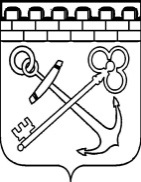 КОМИТЕТ ПО ПЕЧАТИ ЛЕНИНГРАДСКОЙ ОБЛАСТИПРИКАЗО признании утратившим силу приказа Комитета по печати Ленинградской области от 21.08.2020 №22 «О создании комиссии для рассмотрения и решения вопросов, касающихся документов с пометкой «Для служебного пользования»	В целях приведения правового акта Комитета по печати Ленинградской области в соответствие с распоряжением Губернатора Ленинградской области от 13.04.2021 №380-рг «О внесении изменений в распоряжение Губернатора Ленинградской области от 14 июля 2021 года №549-рг» п р и к а з ы в а ю признать утратившим силу приказ Комитета по печати Ленинградской области от 21.08.2020 №22 «О создании комиссии для рассмотрения и решения вопросов, касающихся документов с пометкой «Для служебного пользования»».от «___» ___________2021 года№ ____Председатель КомитетаК.Н.Визирякин